7. Gaia: Nortasunaren Nahasmenduak1. Sarrera: zer da nortasunaren nahasmendu bat?Portaera-patroi desegoki eta iraunkorrak diraNortasunaren nahasmenduak (NN) nortasun bereizgarri normalen (pentsamenduen, emozioen, motibazioen, autokontzeptuaren, eta abarren) aldaketa desegokitzailetzat har daitezke.Nortasunaren bereizgarrien desorekatzea. Nortasunaren bereizgarrietan, adibide bi: Konfiantza maila baxua eta etsaitasun altua = nortasunaren nahaste paranoideaGizartekoitasun baxua eta antsietate altua(beste pertsonekin egoteko gogo eza) = nortasunaren nahaste saiheskariaBost Handien eredua oso erabilgarria da NNak zer diren ulertzekoMotibazioan: nahaste batzuk motibazioarekin dute erlazioa, botere eta intimitate beharren aldaerekinNN bitxietan intimitaterako motibazio falta ikusi daBesteen gorespena jasotzeko premia handia nahasmendu nartzisistanOrdenarako motibazio oso altua nahasmendu obsesibo-konpultsiboanKognizioetan: pertzepzioarekin, gertakarien interpretazioarekin eta planifikazioarekin erlazionatzen daNortasun nahasmendu batzuetan besteen asmoak interpretatzerakoan etengabeko akatsak egiten diraParanoideak: besteak atzetik izan zerbait gaiztoa egitekoErrealitateaz egiten duen interpretazioa logikoa da baina ez da zuzena. Histrionikoak: norbera besteen gustukoaEmozioetan: nortasun nahaste batzuetan emozioen aldakortasun oso handia (mugakoa) edo muturrera eraman (antsietatea n.n. saiheskarian)Borderline: Egoera emozional oso muturrekoetara iris daitezke. Autokontzeptuan eta autoestimuan: eraginik egon daiteke NN desberdinetanAdb.: autoestimu gehiegizkoa NN nartzisistan eta baxuegia mendeko NNanHarreman sozialetan: nortasunaren nahasmenduetan harreman sozialetarako gaitasuna eraginda egon ohi daSexu-jokabidearen egokitasunaIntimitatearen prozesuaren pertzepzio desegokia (mugako NN)Enpatia falta nahasmendu batzuetanTrebetasun sozial eskasakOinarri biologikoa: nortasun nahasmendu batzuek oinarri genetiko bat dutela proposatu daKurt Schneider (1958):2. Oinarrizko KontzeptuakNahasmendua: portaera-eredu edo esperientzia itogarria, bizitzako hainbat eremutan ez-gaitasuna, eta orokorrean, sufrimendu handia dakarrenaLehen proposamen historikoak:Pinel (XX. mendearen hasieran): manie sans delire: portaera eta emozioak nahastuta baina errealitatetik urrundu ez, gaitasun mentalak ondonortasun psikopatikoa, pertsonari eta komunitateari sufrimendua eragiten zien portaera-ereduak.NNaren nahastu baten ondoan daudenak gaixoa bezainbeste sufritzen dutesíndrome Amok es un síndrome cultural o síndrome ligado a la cultura y consiste en una súbita y espontánea explosión de rabia salvaje, que hace que la persona afectada corra alocadamente o armada y ataque, hiera o mate indiscriminadamente a los seres vivos que aparezcan a su paso, hasta que el sujeto sea inmovilizado o se suicide.Normaltasuna/Anormaltasuna1. Definizio estatistikoa: maiztasunaren arabera; maiz gertatzen dena normala da; gutxitan gertatzen dena anormala2. Definizio soziala: gizartearentzat onartezinak diren portaerak anormalak diraAdb.: kanibalismoa, intzestua, haurren abusua3. Ikuspuntu psikologikoa: pertsonen esperientzia subjektiboaren oinaze psikologikoan oinarritutaPertsonak elkarren artean ondo ez konpontzeko moduakArazoei aurre egiteko modu ez eraginkorrakKaltetu egiten duten portaerakPsikopatologia: ikuspegi estatistikoaren, sozialaren eta psikologikoaren konbinaketaBuru nahasteak sailkatzeko bi sistema:DSM-5 (diagnostic and statistical manual- 5th edition, 2013)American psichologycal association CIE-11 (icd=international classification of diseases, 11th edition, 2018)Onuren eskuOinarri genetikoa, farmakologikoa, psikiatrikoa eta psikologikoaNortasunaren NahasmenduaEsperientzia portaera eredu iraunkorra, pertsonaren kulturaren igurikimenetatik asko aldentzen denaNortasun nahasteen jatorria azaltzeko teoria ugari egon arren, egun nagusitzen ari den ikuspegi bat da bereizgarrietan oinarritutakoaBereizgarri bat desegokitzaile edo zurrun bilakatzen bada, eta narriadura edo larritasun handiak eragiten baditu, orduan nortasunaren nahasmendutzat jotzen daAdb.: erantzukizun handiaren ondorioz, ateko sarraila 10 aldiz konponduNahasmendu mental bat sindrome bat da. Bat batean agertzen dena. Sintoma multzo bat elkarrekin agertzen direnak. Nahasmendu mentalen jatorria garunaren funtzionamenduan desoreka bat.Gauza iraunkor bat da. Pertsonaren bizitzan hasi era goiztiarrean.Testuan esan: Nortasunaren nahasmenduak oinarrizko ezaugarrien deskonpentsazioak. Toc adibidezNormalean eremu hauetako batean baino gehiagotan agertzen da: pentsatzeko moduan, sentitzeko moduan, besteekin konpontzeko moduan edo norberaren jokaera kontrolatzeko gaitasuneanPortaera eredu zurruna, egoera desberdinetan agertzen dena eta larritasuna edo arazoak dakartzana lanean edo harremanetan, esate baterakoNortasun nahasteen arrastoa sarri nerabezarora edo are haurtzarora jarrai daitekePsikopatologiaren Ikuspegi Kategoriala versus DimentsionalaIkuspegi kategorialaren arabera, nortasunaren nahastea dutenek eta ez dutenek garbiki bereizi ahal dira, lehenengoek erakusten dituztelako sintoma multzo bat bigarrenek erakusten ez dutenaIkuspegi dimentsionalaren arabera, ordea, nahasmendu bakoitza continuum bat da, non mutur batean nahastea modu oso-osoan eta larrian agertzen dutenak dauden, eta beste muturrean nahaste horren ezaugarri bat ere ez dutenakKausa badakigunean aitortu gaixotasuna. Baina baliteke ez jakitea zein den kausa, gaixotasun bat ematean eta kasua ez jakitean sintomei sindrome deritze. Kausa aurkitu zen lehen gaixotasun mentalak=dementziakKausa oso definitua. (garunaren neurokimikaren desoreka bat- kausa biologikoak)Psikiatria ofizialaren ustetan aurreko guztia. Ikuspegi dimentsionalaren adibidea: nortasun antisoziala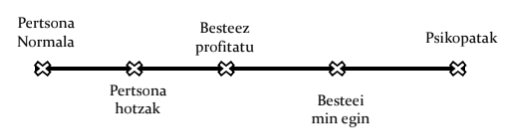 Bereizgarri antisozialek banaketa normalaIkuspegi dimentsionalaren arabera, portaera eredu baten neurriak edo intentsitateak emango digu nahasteaDena graduzko kontua, intentsitatea.Kultura, adina eta generoaKultura bakoitzak hobesten ditu balio eta portaera batzuk, beste kultura batekoentzat desbideratuak izan daitezkeenakAdinari dagokionez, nerabezaroa amaitu arte ez da egonkortzen nortasuna, eta ondorioz ezin da nortasun nahasterik diagnostikatu 18 urte baino lehenagoGeneroa: nortasun nahaste batzuk gehiago diagnostikatzen dira generoaren araberaAdb.: nortasun antisoziala gehiago gizonezkoetanAdb.: nortasun depresiboa gehiago emakumezkoetan3. Nortasunaren NahasmenduakLau (hiru) multzo handi:1. Nortasunaren Nahaste Gora-beheratsuak2. Nortasunaren Nahaste Bitxiak3. Nortasunaren Nahaste Antsiatsuak4. Nortasunaren beste nahasmendu batzuk